RESOLUTION NO.__________		RE:	CERTIFICATE OF APPROPRIATENESS UNDER THE			PROVISIONS OF THE ACT OF THE 			LEGISLATURE 1961, JUNE 13, P.L. 282 (53			SECTION 8004) AND BETHLEHEM ORDINANCE NO.			3952 AS AMENDED.		WHEREAS, it is proposed to secure a COA to create a weather-tight enclosure around the entire structure (including new windows, storefront and doors) and to fit out the first floor space for the Seven Sirens Brewing Company at 327 Broadway.		NOW, THEREFORE, BE IT RESOLVED by the Council of the City of Bethlehem that a Certificate of Appropriateness is hereby granted for the proposal.		  			Sponsored by: (s)											            (s)							ADOPTED BY COUNCIL THIS       DAY OF 							(s)													  President of CouncilATTEST:(s)							        City ClerkHISTORIC CONSERVATION COMMISSIONCASE #667 -- It is proposed to create a weather-tight enclosure around the entire structure (including new windows, storefront and doors) and to fit out the first floor space for the Seven Sirens Brewing Company at 327 Broadway.OWNER/APPLICANT: Sycamore Hill Farm Development / Larson Lovdal (Associate, The Stonehouse Group)The Commission upon motion by Mr. Roeder and seconded by Mr. Silvoy adopted the proposal that City Council issue a Certificate of Appropriateness for the proposed work as presented (with modifications) described herein: The Phase III proposal to create a weather-tight enclosure around the entire structure (including new windows, storefront and doors) and to fit out the first floor space for the Seven Sirens Brewing Company was presented by Larson Lovdal and represented revisions to Certificates of Appropriateness resulting from previous HCC meetings.  Current HCC approvals were organized according to two visible building facades: Broadway Elevationeach of three existing large-scale openings along lower (street) level at Broadway to receive new NanaWall-type folding aluminum and glass wall system in “Dark Bronze” finish; note: Applicant agreed to revise folding divisions at entrance (at far right) to match divisions of remaining openingsexisting openings at both upper levels to receive new aluminum-clad insulated windows (each set comprised of three window units, with divided lites and operable upper sash) in “Dark Bronze” finishnew metal awning installed just below sign band at lower cornice installed across entire length of façade to extend approx. 4 feet over sidewalk; material is re-claimed corrugated sheet metal segments coated with clear polyurethane finish to inhibit continued oxidationunderside of central section of awning fitted with string lights with exposed filament bulbs extending out over public right of way, terminating in hops trellis constructed of 2”-diameter galvanized pipeexisting sign band above new metal awning and remaining masonry façade at entry level to be painted “Medium Grey”; exception: pilasters between folding aluminum and glass wall systems at entry level to be painted to match existing color of pilasters at upper levelsnew signage for “SEVEN SIRENS BREWING COMPANY” to be in all capital sans-serif lettering within painted sign bandtwo new gooseneck light sconces to be installed at base of two central pilasters just above existing sign band to illuminate signageWest Elevationfive existing openings at entry level to receive new, operable windows with no divided lites in anodized aluminum in “Dark Bronze” finish; divisions between window segments determined by existing structural systemnew sectional roll-up door with rows of glazed panels installed at far left end of entry level façade; segmental aluminum components in “Dark Bronze” finishnew required egress door installed t far left end of entry level façade as solid metal door in “Dark Bronze” finish with single fixed pane in upper portion of door leafexisting opening at far left of upper level to receive one set of new aluminum-clad insulated windows (comprised of three window units, with divided lites and operable upper sash) in “Dark Bronze” finish to match upper-level windows proposed for upper level Broadway façadeexterior façade at entry level to be painted “Medium Grey” The Applicant agreed to return to HCC for a subsequent review of a more refined design proposal for the West Fourth Street exterior elevation.The Applicant agreed to submit color samples for proposed “Medium Grey” paint color as well as for paint scheme of pilasters (to match existing at upper levels) to the City of Bethlehem for final review/approval by Historic Officer.HCC encouraged the Applicant to contact City of Bethlehem Bureau of Engineering and/or Zoning Officer to review public right of way issues associated with desire to widen sidewalk to allow for outdoor dining.The motion for the proposed Phase III work was unanimously approved.JBL: jbl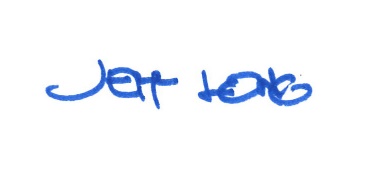 By: 				 Date of Meeting: 	Title: 		Historic Officer	